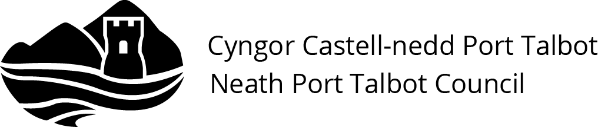 A Registered CharityTo be completed and returned to the Director of Education, Leisure and Lifelong Learning, Child & Family Support Team, Neath Port Talbot County Borough Council, Civic Centre, Port Talbot  SA13 1PJ.N.B.	The closing date for receipt of completed applications is 31st May 2024.Part 'A'Please complete all sections. State 'No' or "None' where applicable. Please use BLOCK CAPITALSOnly applicants seeking assistance towards maintenance and/or fees, etc. while attending college or university are required to complete Part 'B'.Please note that you will not be eligible if you are receiving an award from public funds (including exemption from payment of tuition fees) or are precluded from receiving such an award only because of financial circumstances.Part 'B'Only applicants seeking assistance financial assistance, outfits, clothing, tools, instruments or books for entry into a trade, profession or calling, immediately upon completion of studies are required to complete Part ‘C’.Part 'C'All applicants should complete Part ‘D’ and sign the declaration overleaf. Part 'D'NOTE FOR APPLICANTSOnly students who are receiving no financial assistance whatsoever from their local education authority will be eligible to be considered for an award from the Trust Fund.  Payment of fees, travel expenses, book allowance or education maintenance allowance are examples of the type of assistance which is likely to cause an applicant to be ineligible.Data Protection Act 1998Information provided by you will be held and automatically processed as data on a computer system. The Council will take all reasonable precautions to ensure its confidentiality and to comply with the principles contained in the ActIn order to aid the prevention of fraud in the administration of public funds, the information may be compared with other personal data held by the Council and may also be used for cross authority and other Government organisations for comparison purposes.Glamorgan Further Education Trust Fund 2024/20251.Full name (Mr/Mrs/Miss/Ms)2.Date of Birth3.Age on 1st September 20244.Present Home Address5.Telephone Number & Email 6.Names of schools or other colleges you have attended, with dates:Name of School/CollegeDate of EntryDate of LeavingPrimary Schools(Female applicants only)Secondary SchoolsUniversities/Colleges1.Name of University/College to be attended.2.Course of study for which the award is required.Please give full details of your proposed course including the qualification to be obtained and the subject.  Continue on a separate sheet if necessary.3.Is the course full-time or part-time?4a.Duration of the course.Please note that awards are not usually offered for a period of more than 3 years4b.Date of commencement.4c.What stage will you be pursuing in the 2024/2025 academic year?(1st yr, 2nd yr, 3rd yr).5a.Have you applied to your local education authority for assistance?5b.If so, which one and what was the result?Please include a copy of any letter confirming or refusing assistance.5c.If not, when do you intend to do so?Please note that the Trustees will not consider your application until you have received a final decision from your local authority you should forward the decision as soon as it is available.6.Value of the award sought for each year of the course.  (If applying for partial assistance only, please state source of balance of assistance).a.Maintenance (Please give details)£per yearb.Tuition Fees£per yearc.Total award requested (a+b)£per year7.If you have attended Howell’s School, Llandaff, state home address(es) during period of attendance.8.Details of qualifications already held.QualificationDate Obtained9.Current course of study.QualificationDate Obtained10.If you have left school/college, state how you have been occupied since (with names and addresses of employers and approximate dates).Name and Address of EmployerDates1.When did you complete your school or college studies?(If not completed, give expected date of completion).2.What profession, trade or calling are you about to enter?3.Type of assistance required ) delete assistance not required):-Type of assistance required ) delete assistance not required):-a.Outfitsb.Clothingc.Toolsd.Bookse.Other financial assistance (please specify)4.Amount of assistance required.  Please give full details, on a separate sheet if necessary:-1a.Have you applied, or will you be applying, for awards or assistance (including bursaries for Master’s Degree courses) from any other source?1b.If yes from which source and what amount?N.BThe Trustees will not take a final decision on your application until you have confirmed the result of any other application for assistance.2.Do you expect to receive any other income from any source during the course? (If so give details)3a.Have you made any previous application(s) for assistance from Glamorgan Further Education Trust Fund?3b.If so, when and what was the result4.Please give the names, address and email address of two persons who have agreed to give you a character reference.  Both referees will be written to, in confidence.Name:Address:Email Address:Name:Address:Email Address:5.Applicants are required to state below whether they are related to members or senior staff of Neath Port Talbot County Borough Council or any or the authorities in the former administrative area of the County of Glamorgan.6.Please sign the following declaration:-I certify that the replies given to the above questions are true and accurate and undertake to inform the Director of Education of Neath Port Talbot County Borough Council, of any changes in circumstances occurring before the end of the course which would affect my replies.  I understand that the accuracy of the replies and this undertaking are a condition of any award to be made to me.Signed:  Date: